МЕЖРЕГИОНАЛЬНАЯ ОБЩЕСТВЕННАЯ ОРГАНИЗАЦИЯ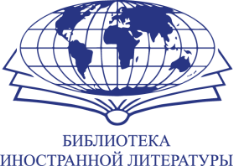 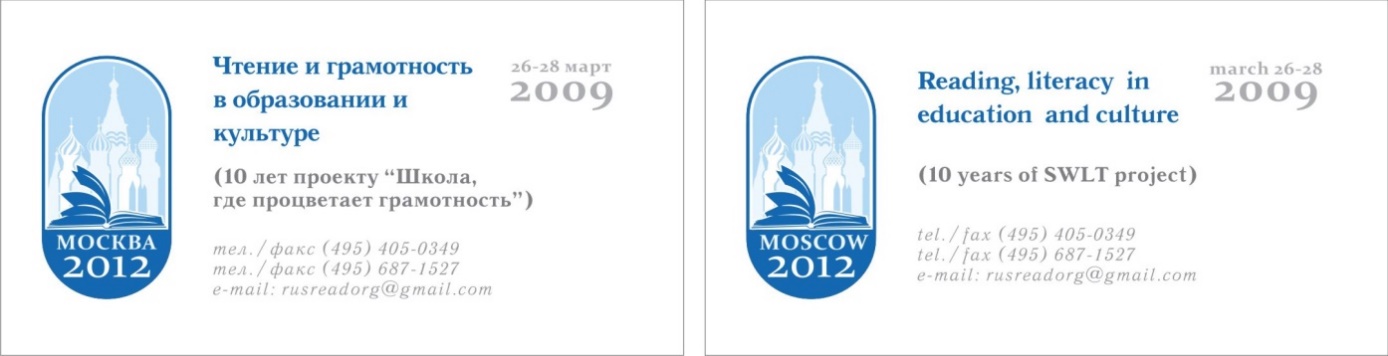 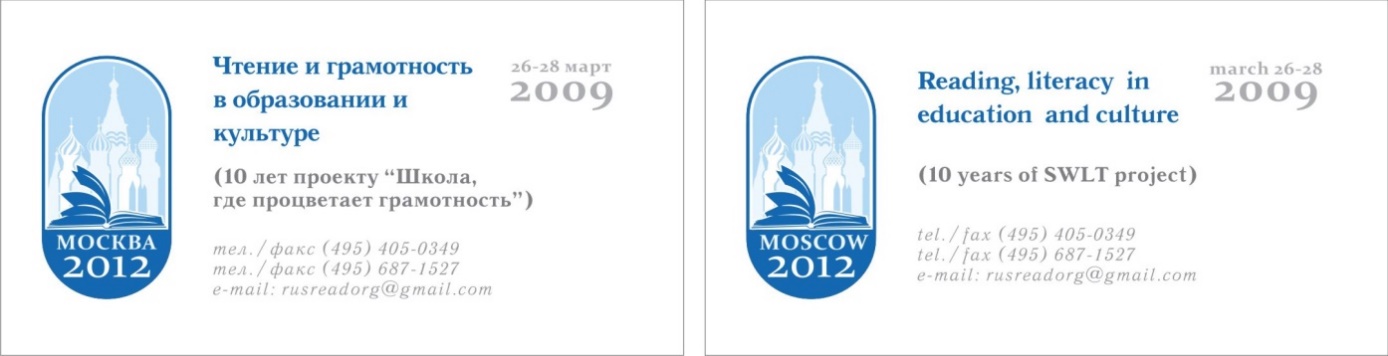 «РУССКАЯ АССОЦИАЦИЯ ЧТЕНИЯ»    rusreadorg.ruВСЕРОССИЙСКАЯГОСУДАРСТВЕННАЯБИБЛИОТЕКАИНОСТРАННОЙ ЛИТЕРАТУРЫИМЕНИ М.И. РУДОМИНО      libfl.ruПриглашаем к участию!Уважаемые коллеги!Начинается регистрация на семинар-практикум «Академия читательского мастерства», посвященный опыту работы Уральского регионального отделения Русской ассоциации чтения.Дата проведения: 27 октября 2023 года с 11:00 до 18:30.Формат семинара: гибридный (очное и дистанционное участие, трансляция). В рамках семинара-практикума пройдут две секции программы «Чтение с погружением» регионального проекта «Урал – территория чтения», мастер-классы для библиотекарей и преподавателей, творческая лаборатория и презентация книги «Российские педагоги и психологи о чтении». Также на мероприятии планируется обсудить следующие вопросы: построение системы работы по поддержке чтения в школах;формирование и повышение уровня читательской грамотности обучающихся, педагогов, родителей;принципы и стратегии работы с текстами, применимые для всех возрастных групп читателей.Место проведения – Всероссийская государственная библиотека иностранной литературы имени М.И. Рудомино (Москва, ул. Николоямская, дом 1).Регистрация по ссылке: https://forms.gle/5nS7R1tezpx9Xqmt5 Программный комитет Русской ассоциации чтения rusreadorg@gmail.comКонтактный адрес электронной почты Библиотеки иностранной литературы international@libfl.ru  